1. Have a conversation with your partner.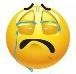 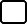 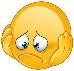 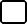 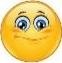 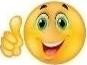 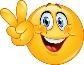 A: What time Is it?B: It is  	B: Do you like going to school? A: Yes/No  	A: What do you do at noon?B:  	B: What do you do in the afternoon?A: I  	A: What time do you wake up?B:  	B: What time do you go to sleep?A:  	A: What is your favourite breakfast?B: My favourite breakfast is  	B: Do you watch TV?A: Yes/No  	A: What do you do on Sundays?B:  	Name:	Surname:	Nber:	Grade/Class:  	Name:	Surname:	Nber:	Grade/Class:  	Name:	Surname:	Nber:	Grade/Class:  	Assessment:  	Date:  	Date:  	Assessment:  	Teacher’s signature:Parent’s signature: